ФИНАНСОВЫЙ УНИВЕРСИТЕТ ПРИ ПРАВИТЕЛЬСТВЕ РФ УРАЛЬСКИЙ ФИЛИАЛКафедра «Математика и информатика»ПРОТОКОЛ № 4Работы консультационного клуба «Высшая математика в экономике, менеджменте и государственном управлении»от 22.10.2019Руководитель: к.ф.-м.н, доцент кафедры «Математика и информатика», О.Г. Завьялов. Количество и состав участников:общее количество участников –  22 чел.; в том числе:- студенты группы  ГМУ-161 всего 21 чел.Цель: Прослушать и обсудить доклады студентов.Задачи: Заслушать доклад студентки группы 161  Бушминой  Дарьи «Известные конструкции. Применение математики». Доклад посвящен 100-летию Финансового университета.Слушали: 1) доклад студентов группы 161  Бушминой  Дарьи «Известные конструкции. Применение математики».      2. Обсуждение представленных докладов На этом заседании консультационного клуба говорили об известных и оригинальных сооружениях в нашей стране, в которых заметную роль сыграла математика. Слушали биографию создателя - Владимира Григорьевича Шухова.   Присутствующие заинтересовано слушали доклады. Состоялось решение практических задач по темам докладов.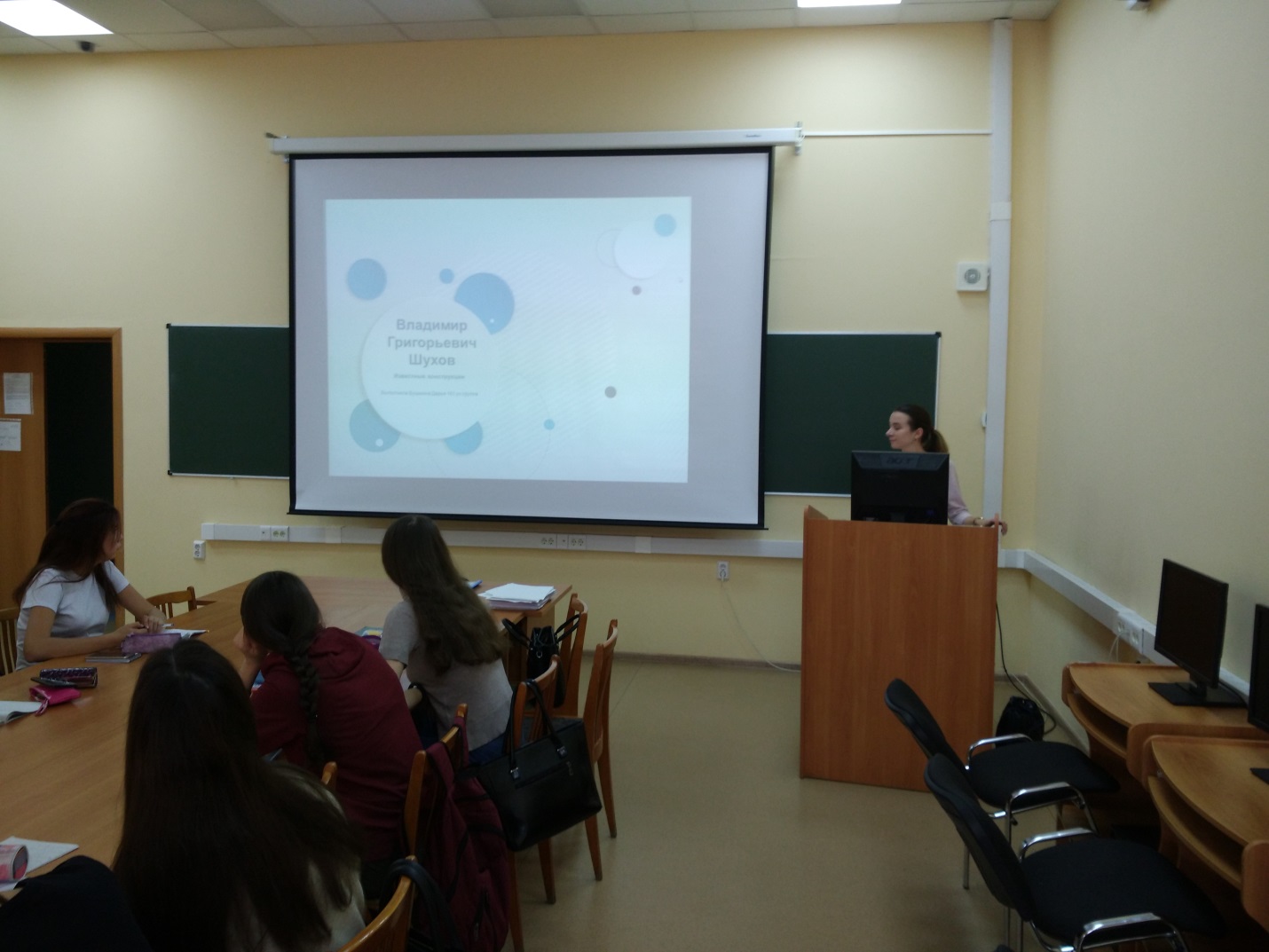 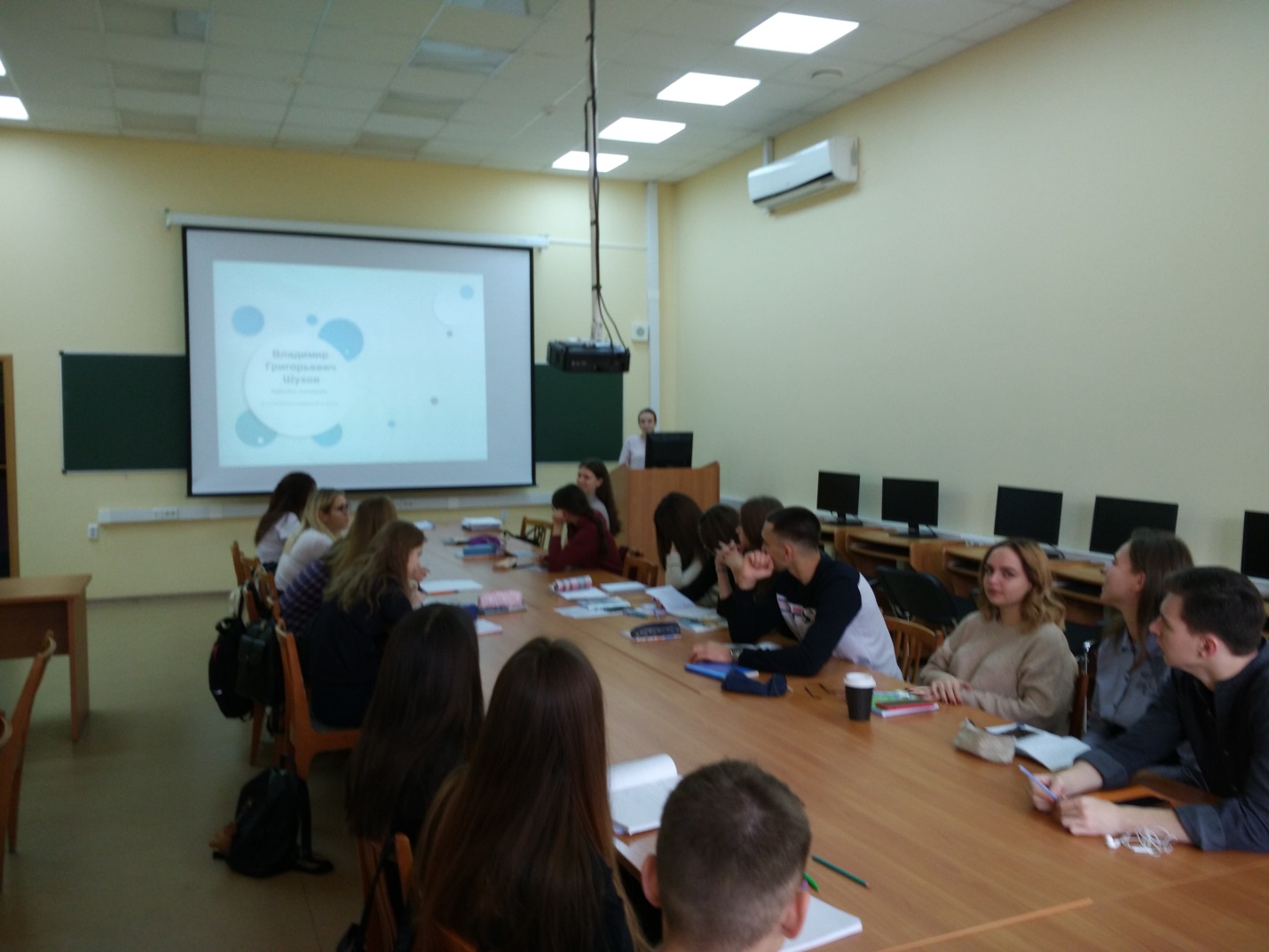 3. Подведение итогов семинара. В качестве итогов студенты выполняли практические и семестровые задания по темам докладов.Постановили: Отметили, что   студентка группы ГМУ-161    Бушмина  Дарья подготовила очень качественный доклад.Признать необходимым слушать доклады по дополнительным главам математики для расширения общего кругозора и понимания практической значимости математических проблем. Всем студентам 1-го курса изучить материалы консультационного клуба. «22» октября 2019 г.Доцент  кафедры «Математика и информатика» ____________ Завьялов  О.Г.